Korte puntige gedichten zijn van alle tijden en landen. Hierna een aantal voorbeelden. In het Nederlands taalgebied was Drs P een grootheid en eerder Gezelle en Huygens. In de klassieke oudheid was er het epigram (bv. Simonides en Martialis). Verder noem ik nog twee uiterste vormen: haiku en limerick.In het Spaans bestaan al eeuwen vierregelige gedichtjes onder de naam van “copla”.Een voorbeeld hieronder met eigen vertaling.De tekst is uit : ”Copla’s van Spanje” Spaanse tekst met vertaling van Dolf Verspoor(1981).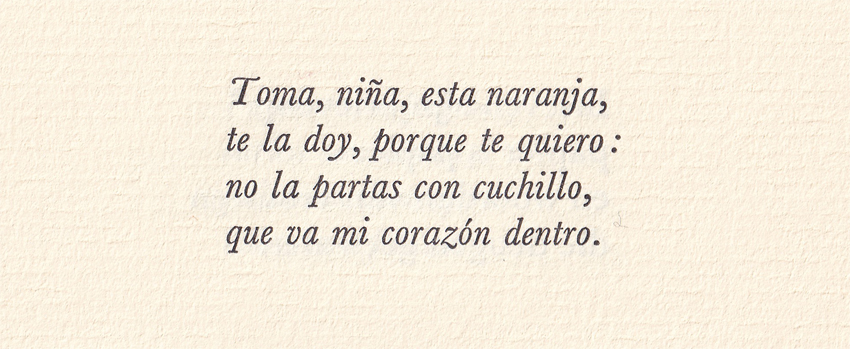 Neem, meisje, deze sinaasappel,die geef ik je, omdat ik van je houd:snijd niet erin met een mes,want mijn hart zit erin.